2015 Northern Mine Rescue ContestWritten ExamTechnician Team CompetitionBioPak 240R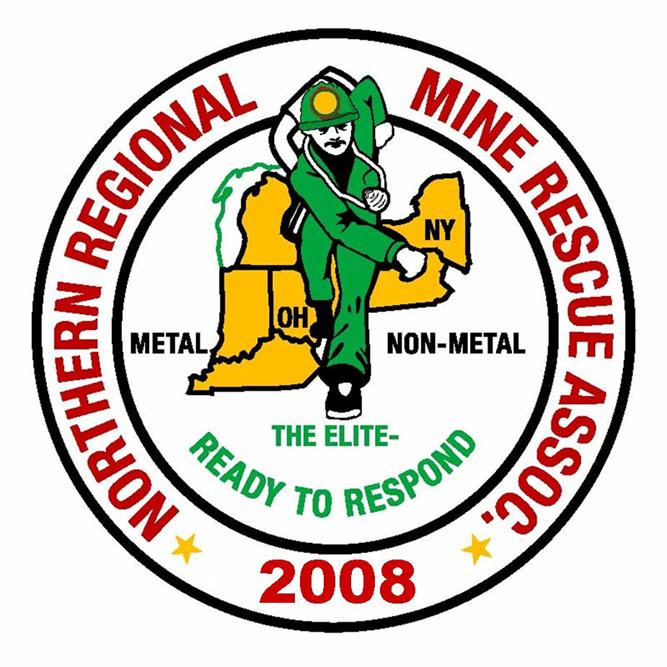 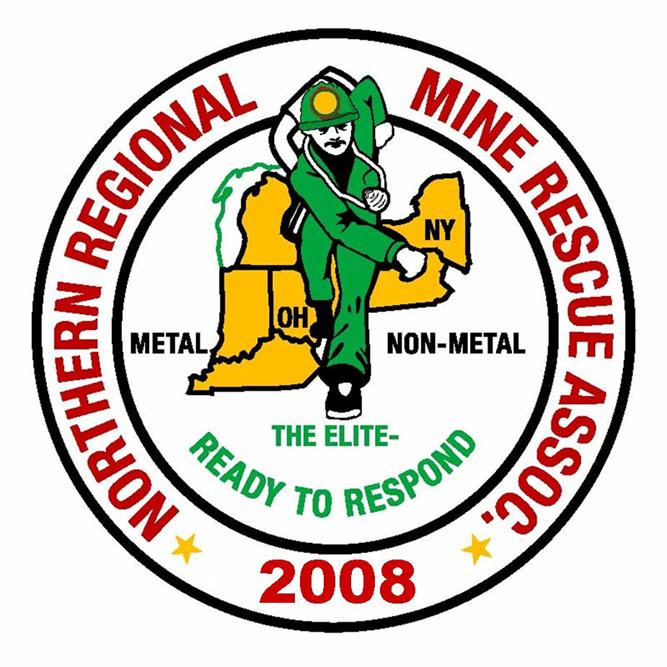 July 28, 2015Clymer, New York2015 Northern Mine Rescue ContestWritten Exam – Technician Team CompetitionBioPak 240RDirections: Fill in the corresponding bubble on your Scantron sheet to indicate the letter preceding the correct answer to each of the following questions.  Select only one answer per question.
The quality of OXYGEN used to supply and charge the breathing apparatus (BioPak 240R) must be:
Medical or Aviation grade oxygen with a moisture content less than 50 mg/m3 at 207 bar/3000 psig  Breathing Oxygen with moisture content above 50 mg/m3 at 207 bar/3000 psigMedical or Aviation grade oxygen with a moisture content greater than 50 mg/m3 at 207 bar/3000 psigThe Electronics Intrinsic Safety Assessment Procedure must be performed:
After each useEach time the batteries are replaced During monthly maintenance The breathing loop is best described as:
Oxygen supplied from the regulator to the maskOxygen supplied from the top of the breathing chamberOxygen supplied from the breathing chamber, hoses, facemask connector and the mask  Which of the following is true:
Pre-Wetting of the three sponges is optionalPre-wetting of the sponges will result in cooler initial breathing gas temperaturesAll of the above Long Term Maintenance is performed on a BioPak 240 R monthly if:
The BioPak is in constant use  Turn-Around Maintenance has been skippedAll of the AboveThe Moisture Pad is removed from the foil pouch and is installed in the breathing chamber:
Next to either of the CO2 canistersPlaced on top of the two CO2   canistersPlaced between the lower of the two CO2 canisters and the breathing chamber The alarming system consists of a redundant and independent system status indicators.  Which BEST describes this:
Electronic pressure switches and gaugePneumatic Pressure gauge and Electronic Monitor Oxygen cylinder gauge, horn, and lightsWhich best describes a low battery alarm:
Beeping monitorBlue light and beeping monitorFlash Red, Green, Blue and Horn Sounding During the low pressure leak test which of the following is true:
Open the Bleed Valve on the TesterInsert two test keys into the key holes on the back of the machine Depress the demand valveElevated levels of CO2 in the breathing gas is most likely a result of:
Failing to install the moisture pad next to the proper CO2 canister Failing to purge the Breathing Chamber during donningFailing to breathe in through the mouth and out the nose
To power up the MX6 instrument, locate, press and hold the center [ENTER] navigation button for at least 5 seconds. TrueFalse		Silicone compound vapors or other known contaminants may affect the combustible gas sensor and cause readings of combustible gas to be lower than actual gas concentrations.
True		False		Four different cradles are available for use with the MX6 multi-gas monitor.
TrueFalse  				 The MX6 has a four-way Navigation button.
TrueFalse	The sensor readings are displayed as solid ________ numerals during normal operation, and solid _________ numerals during alarm conditions. 
Black, BlackBlack, RedRed, RedBlack, YellowUp to __________ sensors may be displayed on the instrument screen.
ThreeFourFiveNone of the Above  Alkaline battery packs are only approved for use with ______ or ______ batteries in the instrument.
Duracell MN 1500,   Rayovac LR6  	 Duracell MN 2000,   Rayovac LR8Duracell MN 2500,   Rayovac LR10None of the aboveWhen calibrated using methane concentrations less than 5% of volume, reading accuracy of the infrared methane sensor may not be guaranteed to be better than ________?
+/- 15%+/- 20%		+/- 25%None of the aboveThe Normal Operations Menu has a _________ background and the Configuration Menu has a __________ background on LCD. 
White, BlueWhite, RedWhite, Yellow	White, BlackThe measurement resolution for a Methane sensor with 0% to 5% volume is ________% volume.
1.00.10.010.001
Nitric Oxide will burn and can explode.
TrueFalse 		 The formula for Acetylene is C2H6.
TrueFalse 
The Explosive Range of Propane is from ____ to _____ % in normal air.
1.12, 7.351.52, 7.851.92, 9.152.12, 9.35   Solubility is the ability of a gas to be dissolved in air.
TrueFalse 		  The Specific Gravity of Carbon Dioxide (CO2) is 1.5921.
TrueFalse   
Quantity (feet3/ minute) = Area (feet2) X Velocity (feet/minute).  If the Quantity of airflow is 13,140 (feet3/minute) and the area of the entry is 200 feet2 then the velocity is _______.
65.76.57657None of the Above
       High –velocity anemometer is used to determine air velocities from ______ to  _______ feet/minute.
120 to 2,0002,000 to 8,0002,000 to 10,000None of the Above
During rescue team explorations, the MAIN FAN:
Should be continually monitoredShould be operated continuouslyBoth A. and B   None of the aboveThe main purpose of a regulator is:
A line brattice cloth/plastic that is hung to channel intake air into a working area.To direct air to where it is needed and to keep intake air from short-circuiting to the exhaust fan before it reaches the working area.A wall or partition constructed of incombustible material across a passageway to direct the ventilating air in its proper course.Adjustable door/opening in a bulkhead, or a partially open mine door, used to control and adjust the quantity of airflow in the mine in order to ensure proper distribution.
Two Instruments used to measure velocity of airflow in a mine are:
Flame safety lamp and smoke tube.Anemometer and smoke tube.Methane detector and anemometer. Multi-gas detector and smoke tubes.ANSWER KEYWritten Exam – Technician Team CompetitionBioPak 240RQuestions 1 – 10 : USER Manual - Rev G and BENCHMAN Manual - Rev K
Questions 11 – 20 : MX6 iBrid Operation Guide – Rev 9
Questions 21 – 30 : MSHA 3027 (2008) - Module 2 (Mine Gases) & Module 3 (Ventilation)Question	Answer	SourceA.		USER page 3, BENCHMAN page 4B.		USER page 4, BENCHMAN page 5C.		USER page 7, BENCHMAN page 8C.		USER page 10A.		USER page 4, BENCHMAN page 5C.		USER page 11, BENCHMAN page 17B.		USER page 7, BENCHMAN page 8C.		BENCHMAN pages 8-9B.		BENCHMAN page 15A.		USER page 11B.		False, page 15 (at least 3 seconds)A.		True, page 4 (lower than)B.		False, page 7 (Three different)B.		False, page 15 (five-way)B.		Page 17 (Black, Red)D.		None of the Above, page 16 (up to six)A.		Page 3 (Duracell MN 1500, Rayovac LR6)B.		Page 6 (+/- 20%)C.		Page 7 (White, Yellow)C.		Page 38 (0.01)B.		False, page 2-17B.		False, page 2-24 (C2H2)D.		Page 2-23 (2.12, 9.35)B.		False, page 2-7 (in water)B.		False, page 2-15 (1.5291)D.		None of the Above, page 3-20 (65.7 fpm)C.		Page 3-21 (2,000 to 10,000)C.		Both A. and B., page 3-4D.		Page 3-54B.		Anemometer and smoke tube, pages 3-16 & 3-18 